Office of Research Services1032 W. Sheridan Rd., 400 GranadaChicago, IL  60660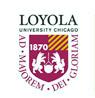 Sample Budget JustificationSalaries, Wages, and BenefitsPrincipal Investigator Dr. John P. Jones will have overall responsibility for the conduct of the project and will supervise the other grant-supported staff.  Dr. Jones will devote 15% effort on the grant during each academic year and two summer months in each year of the project (totaling $25,125 in year 1; $25,879 in year 2; $26,655 in year 3).  Salary amounts are incremented 3% in years 2 and 3 in accordance with university guidelines.Salary support is requested for a Research Associate, TBN, at 50% effort per year ($30,000). The Research Associate will be responsible for sample collection and preservation.One graduate research assistant will be responsible for assisting with laboratory analyses and will receive a stipend of $16,000.Salaries and wages are based on rates currently in effect at Loyola University Chicago (http://www.luc.edu/spa/rates.shtml#fringe).  Fringe benefits are calculated at 28.6% for faculty, 29.6% for staff, and 44% for GRAs (which includes tuition support).Equipment (>$5,000)A delayed coincidence counter to supplement those we already own will be required to do the project. This counter ($6,000), which is not available for lease, is required to enumerate radium activities in water samples. Currently, we own two working counters that allow the simultaneous measurement of radium in two samples.  Our proposed work entails collecting hundreds of samples over 2-3 days.  Because two of the radium isotopes we will be enumerating have half lives on the order of days, we must analyze the samples quickly and efficiently before the radium activities decay to levels at which they are undetectable. Therefore, we need to purchase more counters in order to run the number of samples proposed.Project-Related Supplies$3,000 is requested for field and laboratory supplies necessary to conduct radium analyses ($1,000), chemical analyses ($800), microbial analyses ($1,100), and bottles for sample collection ($100).TravelFunds are requested to support domestic travel for the Principal Investigator to attend scientific meetings to present results in years 2 and 3 (estimated $500 airfare and two nights of room and board @ $150/night = $300). We also anticipate four field trips to the Fox River for sampling, estimated at 150 miles per trip (approx. 150 miles x $0.565 per mile x 4 trips = $339).  Per diem (2 days @ $56/day x 4 trips = $448) and lodging for one night each trip ($80/night x 4 trips = $320) are also included.  Per diem rates used are pursuant to university guidelines at http://www.luc.edu/finance/perdiem.shtml.Publication Costs$1,000 is budgeted for page and/or reprint charges associated with publishing the results of our research in peer-reviewed journals in years 2 and 3.Other Direct CostsWe are requesting 50 hours of small boat operations (12.5 hours per trip @ $35/hour = $1,750) to obtain samples. These activities are vital to the success of our project.  $300 is requested for copying costs associated with the distribution of the large data set to our collaborators,and for overnight mail charges for the shipment of perishable samples.Facilities and Administrative (F&A) CostsThe university’s F&A rate of 43% of MTDC for on-campus research is used pursuant to the rate agreement with the Department of Health and Human Services (http://www.luc.edu/media/lucedu/sponsoredprogramaccounting/pdfs/Federal_Rate_Agreement.pdf).